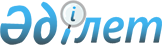 Ақүйік ауылдық округінің 2020-2022 жылдарға арналған бюджеті туралыҚызылорда облысы Жаңақорған аудандық мәслихатының 2019 жылғы 30 желтоқсандағы № 407 шешімі. Қызылорда облысының Әділет департаментінде 2020 жылғы 6 қаңтарда № 7207 болып тіркелді.
      "Қазақстан Республикасының Бюджет кодексі" Қазақстан Респубикасының 2008 жылғы 4 желтоқсандағы кодексінің 9-1-бабының 2-тармағына, "Қазақстан Республикасындағы жергілікті мемлекеттік басқару және өзін-өзі басқару туралы" Қазақстан Респубикасының 2001 жылғы 23 қаңтардағы Заңының 6-бабының 1-тармағының 1) тармақшасына сәйкес, Жаңақорған аудандық мәслихаты ШЕШІМ ҚАБЫЛДАДЫ:
      1. Ақүйік ауылдық округінің 2020–2022 жылдарға арналған бюджеті тиісінше 1, 2 және 3-қосымшаларға сәйкес, оның ішінде 2020 жылға мынадай көлемде бекiтiлсiн:
      1) кірістер – 143 599 мың теңге, оның ішінде:
      салықтық түсімдер – 1 226 мың теңге;
      салықтық емес түсімдер – 0;
      негізгі капиталды сатудан түсетін түсімдер – 0;
      трансферттер түсімдері – 142 373 мың теңге;
      2) шығындар – 144 320,2 мың теңге;
      3) таза бюджеттік кредит беру – 0:
      бюджеттік кредиттер – 0;
      бюджеттік кредиттерді өтеу – 0;
      4) қаржы активтерімен операциялар бойынша сальдо – 0:
      қаржы активтерін сатып алу – 0;
      мемлекеттік қаржы активтерін сатудан түсетін түсімдер – 0;
      5) бюджет тапшылығы (профициті) – 0;
      6) бюджет тапшылығы қаржыландыру (профицитін пайдалану) – 0;
      7) бюджет қаражатының пайдаланылатын қалдықтары – 721,2 мың теңге.
      Ескерту. 1-тармақ жаңа редакцияда - Қызылорда облысы Жаңақорған аудандық мәслихатының 20.05.2020 № 449 шешімімен (01.01.2020 бастап қолданысқа енгізіледі).


      2. Аудандық бюджеттен ауылдық бюджетке берілетін субвенция мөлшері 2020 жылға 132 883 мың теңге.
      3. Осы шешім 2020 жылдың 1 қантарынан бастап қолданысқа енгізіледі және ресми жариялауға жатады. 2020 жылға арналған Ақүйік ауылдық округінің бюджеті
      Ескерту. 1-қосымша жаңа редакцияда - Қызылорда облысы Жаңақорған аудандық мәслихатының 20.05.2020 № 449 шешімімен (01.01.2020 бастап қолданысқа енгізіледі). 2021 жылға арналған Ақүйік ауылдық округі бюджеті 2022 жылға арналған Ақүйік ауылдық округі бюджеті
					© 2012. Қазақстан Республикасы Әділет министрлігінің «Қазақстан Республикасының Заңнама және құқықтық ақпарат институты» ШЖҚ РМК
				
      Жаңақорған аудандық мәслихатыныңкезектен тыс ХLІ сессиясының төрағасы

А. Кыстаубаева

      Жаңақорған аудандықмәслихат хатшысы

Е. Ильясов
Жаңақорған аудандық маслихатының
2019 жылғы 30 желтоқсандағы
№ 407 шешіміне 1-қосымша
Санаты
Санаты
Санаты
Санаты
Санаты
Сомасы, мың теңге
Сыныбы
Сыныбы
Сыныбы
Сыныбы
Сомасы, мың теңге
Ішкі сыныбы
Ішкі сыныбы
Ішкі сыныбы
Сомасы, мың теңге
I. КІРІСТЕР
I. КІРІСТЕР
I. КІРІСТЕР
143 599
1
Салықтық түсімдер
Салықтық түсімдер
1 226
01
Табыс салығы
Табыс салығы
196
2
Жеке табыс салығы
Жеке табыс салығы
196
04
Меншiкке салынатын салықтар
Меншiкке салынатын салықтар
1 030
1
Мүлiкке салынатын салықтар
Мүлiкке салынатын салықтар
79
3
Жер салығы
Жер салығы
471
4
Көлiк құралдарына салынатын салық
Көлiк құралдарына салынатын салық
480
2
Салықтық емес түсiмдер
Салықтық емес түсiмдер
0
01
Мемлекеттік меншіктен түсетін кірістер
Мемлекеттік меншіктен түсетін кірістер
0
5
Мемлекет меншігіндегі мүлікті жалға беруден түсетін кірістер
Мемлекет меншігіндегі мүлікті жалға беруден түсетін кірістер
0
4
Трансферттердің түсімдері
Трансферттердің түсімдері
142 373
02
Мемлекеттiк басқарудың жоғары тұрған органдарынан түсетiн трансферттер
Мемлекеттiк басқарудың жоғары тұрған органдарынан түсетiн трансферттер
142 373
3
Аудандардың (облыстық маңызы бар қаланың) бюджетінен трансферттер
Аудандардың (облыстық маңызы бар қаланың) бюджетінен трансферттер
142 373
Функционалдық топ
Функционалдық топ
Функционалдық топ
Функционалдық топ
Функционалдық топ
Сомасы, мың теңге
Функционалдық кіші топ
Функционалдық кіші топ
Функционалдық кіші топ
Функционалдық кіші топ
Сомасы, мың теңге
Бюджеттік бағдарламалардың әкімшісі
Бюджеттік бағдарламалардың әкімшісі
Бюджеттік бағдарламалардың әкімшісі
Сомасы, мың теңге
Бағдарлама
Бағдарлама
Сомасы, мың теңге
Атауы
Сомасы, мың теңге
II. ШЫҒЫНДАР
144 320,2
1
Жалпы сипаттағы мемлекеттiк қызметтер
26 368
1
Мемлекеттiк басқарудың жалпы функцияларын орындайтын өкiлдi, атқарушы және басқа органдар
26 368
124
Аудандық маңызы бар қала, ауыл, кент, ауылдық округ әкімінің аппараты
26 368
001
Аудандық маңызы бар қала, ауыл, кент, ауылдық округ әкімінің қызметін қамтамасыз ету жөніндегі қызметтер
26 368
4
Бiлiм беру
80 282
1
Мектепке дейiнгi тәрбие және оқыту
80 282
124
Аудандық маңызы бар қала, ауыл, кент, ауылдық округ әкімінің аппараты
80 282
004
Мектепке дейінгі тәрбиелеу және оқыту және мектепке дейінгі тәрбиелеу және оқыту ұйымдарында медициналық қызмет көрсетуді ұйымдастыру
40 975
041
Мектепке дейінгі білім беру ұйымдарында мемлекеттік білім беру тапсырысын іске асыруға
39 307
6
Әлеуметтiк көмек және әлеуметтiк қамсыздандыру
5 503
2
Әлеуметтiк көмек
5 503
124
Аудандық маңызы бар қала, ауыл, кент, ауылдық округ әкімінің аппараты
5 503
003
Мұқтаж азаматтарға үйде әлеуметтік көмек көрсету
5 503
7
Тұрғын үй-коммуналдық шаруашылық
8 594
3
Елді-мекендерді көркейту
8 594
124
Аудандық маңызы бар қала, ауыл, кент, ауылдық округ әкімінің аппараты
8 594
008
Елді мекендерде көшелерді жарықтандыру
2 136
009
Елді мекендердің санитариясын қамтамасыз ету
250
011
Елді мекендерді абаттандыру мен көгалдандыру
6 208
8
Мәдениет, спорт, туризм және ақпараттық кеңістiк
23 573
1
Мәдениет саласындағы қызмет
23 325
124
Аудандық маңызы бар қала, ауыл, кент, ауылдық округ әкімінің аппараты
23 325
006
Жергілікті деңгейде мәдени-демалыс жұмысын қолдау
23 325
2
Спорт
248
124
Аудандық маңызы бар қала, ауыл, кент, ауылдық округ әкімінің аппараты
248
028
Жергілікті деңгейде дене шынықтыру-сауықтыру және спорттық іс-шараларды өткізу
248
3. Таза бюджеттік кредит беру
0
4. Қаржы активтерімен жасалатын операциялар бойынша сальдо
0
5. Бюджет тапшылығы (профициті)
0
6. Бюджет тапшылығын қаржыландыру (профицитті пайдалану)
0
8
Бюджет қаражатының пайдаланылатын қалдықтары
721,2
01
Бюджет қаражатының қалдықтары
721,2
1
Бюджет қаражатының қалдықтары
721,2Жаңақорған аудандық маслихатының 2019 жылғы 30 желтоқсаны № 407 шешіміне 2-қосымша
Санаты
Санаты
Санаты
Санаты
Санаты
Сомасы, мың теңге
Сыныбы
Сыныбы
Сыныбы
Сыныбы
Сомасы, мың теңге
Ішкі сыныбы
Ішкі сыныбы
Ішкі сыныбы
Сомасы, мың теңге
I. КІРІСТЕР
I. КІРІСТЕР
134 620
1
Салықтық түсімдер
Салықтық түсімдер
2 785
04
Меншiкке салынатын салықтар
Меншiкке салынатын салықтар
2 785
1
Мүлiкке салынатын салықтар
Мүлiкке салынатын салықтар
83
3
Жер салығы
Жер салығы
495
4
Көлiк құралдарына салынатын салық
Көлiк құралдарына салынатын салық
2 207
4
Трансферттердің түсімдері
Трансферттердің түсімдері
131 835
02
Мемлекеттiк басқарудың жоғары тұрған органдарынан түсетiн трансферттер
Мемлекеттiк басқарудың жоғары тұрған органдарынан түсетiн трансферттер
131 835
3
Аудандардың (облыстық маңызы бар қаланың) бюджетінен трансферттер
Аудандардың (облыстық маңызы бар қаланың) бюджетінен трансферттер
131 835
Функционалдық топ
Функционалдық топ
Функционалдық топ
Функционалдық топ
Функционалдық топ
Сомасы, мың теңге
Функционалдық кіші топ
Функционалдық кіші топ
Функционалдық кіші топ
Функционалдық кіші топ
Сомасы, мың теңге
Бюджеттік бағдарламалардың әкімшісі
Бюджеттік бағдарламалардың әкімшісі
Бюджеттік бағдарламалардың әкімшісі
Сомасы, мың теңге
Бағдарлама
Бағдарлама
Сомасы, мың теңге
Атауы
Сомасы, мың теңге
II. ШЫҒЫНДАР
134 620
1
Жалпы сипаттағы мемлекеттiк қызметтер
26 447
1
Мемлекеттiк басқарудың жалпы функцияларын орындайтын өкiлдi, атқарушы және басқа органдар
26 447
124
Аудандық маңызы бар қала, ауыл, кент, ауылдық округ әкімінің аппараты
26 447
001
Аудандық маңызы бар қала, ауыл, кент, ауылдық округ әкімінің қызметін қамтамасыз ету жөніндегі қызметтер
26 447
4
Бiлiм беру
74 349
1
Мектепке дейiнгi тәрбие және оқыту
74 349
124
Аудандық маңызы бар қала, ауыл, кент, ауылдық округ әкімінің аппараты
74 349
004
Мектепке білім беру ұйымдарында мемлекеттік білім беру тапсырысын іске асыруға
35 042
041
Мектепке білім беру ұйымдарында мемлекеттік білім беру тапсырысын іске асыруға
39 307
6
Әлеуметтiк көмек және әлеуметтiк қамсыздандыру
4 479
2
Әлеуметтiк көмек
4 479
124
Аудандық маңызы бар қала, ауыл, кент, ауылдық округ әкімінің аппараты
4 479
003
Мұқтаж азаматтарға үйде әлеуметтік көмек көрсету
4 479
7
Тұрғын үй-коммуналдық шаруашылық
8 109
3
Елді-мекендерді көркейту
8 109
124
Аудандық маңызы бар қала, ауыл, кент, ауылдық округ әкімінің аппараты
8 109
008
Елді мекендерде көшелерді жарықтандыру
1 715
011
Елді мекендерді абаттандыру мен көгалдандыру
6 394
8
Мәдениет, спорт, туризм және ақпараттық кеңістiк
21 236
1
Мәдениет саласындағы қызмет
20 981
124
Аудандық маңызы бар қала, ауыл, кент, ауылдық округ әкімінің аппараты
20 981
006
Жергілікті деңгейде мәдени-демалыс жұмысын қолдау
20 981
2
Спорт
255
124
Аудандық маңызы бар қала, ауыл, кент, ауылдық округ әкімінің аппараты
255
028
Жергілікті деңгейде дене шынықтыру- сауықтыру және спорттық іс шараларды өткізу
255
3. Таза бюджеттік кредит беру
0
4. Қаржы активтерімен жасалатын операциялар бойынша сальдо
0
5. Бюджет тапшылығы (профициті)
0
6. Бюджет тапшылығын қаржыландыру (профицитті пайдалану)
 0Жаңақорған аудандық маслихатының 2019 жылғы 30 желтоқсаны № 407 шешіміне 3-қосымша
Санаты
Санаты
Санаты
Санаты
Санаты
Сомасы, мың теңге
Сыныбы
Сыныбы
Сыныбы
Сыныбы
Сомасы, мың теңге
Ішкі сыныбы
Ішкі сыныбы
Ішкі сыныбы
Сомасы, мың теңге
I. КІРІСТЕР
I. КІРІСТЕР
135 139
1
Салықтық түсімдер
Салықтық түсімдер
2 897
04
Меншiкке салынатын салықтар
Меншiкке салынатын салықтар
2 897
1
Мүлiкке салынатын салықтар
Мүлiкке салынатын салықтар
86
3
Жер салығы
Жер салығы
515
4
Көлiк құралдарына салынатын салық
Көлiк құралдарына салынатын салық
2 296
4
Трансферттердің түсімдері
Трансферттердің түсімдері
132 242
02
Мемлекеттiк басқарудың жоғары тұрған органдарынан түсетiн трансферттер
Мемлекеттiк басқарудың жоғары тұрған органдарынан түсетiн трансферттер
132 242
3
Аудандардың (облыстық маңызы бар қаланың) бюджетінен трансферттер
Аудандардың (облыстық маңызы бар қаланың) бюджетінен трансферттер
132 242
Функционалдық топ
Функционалдық топ
Функционалдық топ
Функционалдық топ
Функционалдық топ
Сомасы, мың теңге
Функционалдық кіші топ
Функционалдық кіші топ
Функционалдық кіші топ
Функционалдық кіші топ
Сомасы, мың теңге
Бюджеттік бағдарламалардың әкімшісі
Бюджеттік бағдарламалардың әкімшісі
Бюджеттік бағдарламалардың әкімшісі
Сомасы, мың теңге
Бағдарлама
Бағдарлама
Сомасы, мың теңге
Атауы
Сомасы, мың теңге
II. ШЫҒЫНДАР
135 139
1
Жалпы сипаттағы мемлекеттiк қызметтер
26 526
1
Мемлекеттiк басқарудың жалпы функцияларын орындайтын өкiлдi, атқарушы және басқа органдар
26 526
124
Аудандық маңызы бар қала, ауыл, кент, ауылдық округ әкімінің аппараты
26 526
001
Аудандық маңызы бар қала, ауыл, кент, ауылдық округ әкімінің қызметін қамтамасыз ету жөніндегі қызметтер
26 526
4
Бiлiм беру
74 454
1
Мектепке дейiнгi тәрбие және оқыту
74 454
124
Аудандық маңызы бар қала, ауыл, кент, ауылдық округ әкімінің аппараты
74 454
004
Мектепке білім беру ұйымдарында мемлекеттік білім беру тапсырысын іске асыруға
35 147
041
Мектепке білім беру ұйымдарында мемлекеттік білім беру тапсырысын іске асыруға
39 307
6
Әлеуметтiк көмек және әлеуметтiк қамсыздандыру
4 479
2
Әлеуметтiк көмек
4 479
124
Аудандық маңызы бар қала, ауыл, кент, ауылдық округ әкімінің аппараты
4 479
003
Мұқтаж азаматтарға үйде әлеуметтік көмек көрсету
4 479
7
Тұрғын үй-коммуналдық шаруашылық
8 352
3
Елді-мекендерді көркейту
8 352
124
Аудандық маңызы бар қала, ауыл, кент, ауылдық округ әкімінің аппараты
8 352
008
Елді мекендерде көшелерді жарықтандыру
1 766
011
Елді мекендерді абаттандыру мен көгалдандыру
6 586
8
Мәдениет, спорт, туризм және ақпараттық кеңістiк
21 328
1
Мәдениет саласындағы қызмет
21 065
124
Аудандық маңызы бар қала, ауыл, кент, ауылдық округ әкімінің аппараты
21 065
006
Жергілікті деңгейде мәдени-демалыс жұмысын қолдау
21 065
2
Спорт
263
124
Аудандық маңызы бар қала, ауыл, кент, ауылдық округ әкімінің аппараты
263
028
Жергілікті деңгейде дене шынықтыру- сауықтыру және спорттық іс шараларды өткізу
263
3. Таза бюджеттік кредит беру
0
4. Қаржы активтерімен жасалатын операциялар бойынша сальдо
0
5. Бюджет тапшылығы (профициті)
0
6. Бюджет тапшылығын қаржыландыру (профицитті пайдалану)
 0